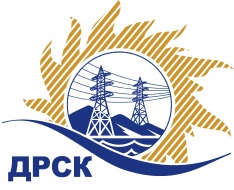 Акционерное Общество«Дальневосточная распределительная сетевая  компания»Протокол заседания Закупочной комиссии по вскрытию поступивших конвертовг. БлаговещенскСпособ и предмет закупки: открытый запрос предложений на право заключения Договора на оказание услуг Экспертное обследование и определение возможности продления срока безопасной эксплуатации грузоподъемных механизмов, применяемых на ОПО филиала "ПЭС"ПРИСУТСТВОВАЛИ: члены  постоянно действующей Закупочной комиссии АО «ДРСК» 2 уровняИнформация о результатах вскрытия конвертов:В адрес Организатора закупки поступили 2 (две) Заявки на участие в закупке, конверты с которыми были размещены в электронном виде на Торговой площадке Системы www.b2b-esv.ruВскрытие конвертов было осуществлено секретарем Закупочной комиссии в присутствии 3 члена Закупочной комиссии.Дата и время начала процедуры вскрытия конвертов с заявками участников: 11:00 (время местное) 18.12.2015Место проведения процедуры вскрытия конвертов с заявками участников: г. Благовещенск, ул. Шевченко, 28, каб. 244.В конвертах обнаружены заявки следующих участников:Ответственный секретарь Закупочной комиссии 2 уровня АО «ДРСК»	О.А. МоторинаТ.В. Коротаева397-205№ 187/УЭ-В18.12.2015№п/пНаименование Участника закупки и его адресЦена заявки на участие в закупке 1ООО «Дальтэкс» (690091, г. Владивосток, ул. Алеутская (25 октября), 45 А)609 000,00 руб. без учета НДС2ООО «РЦ ДИС» (690001, г. Владивосток, ул. Карла Либкнехта, 3а)593 540,17 руб. без учета НДС